Poglej sličice in pripoveduj zgodbo.Nato preberi besede. Pazi na vezavo zlogov. 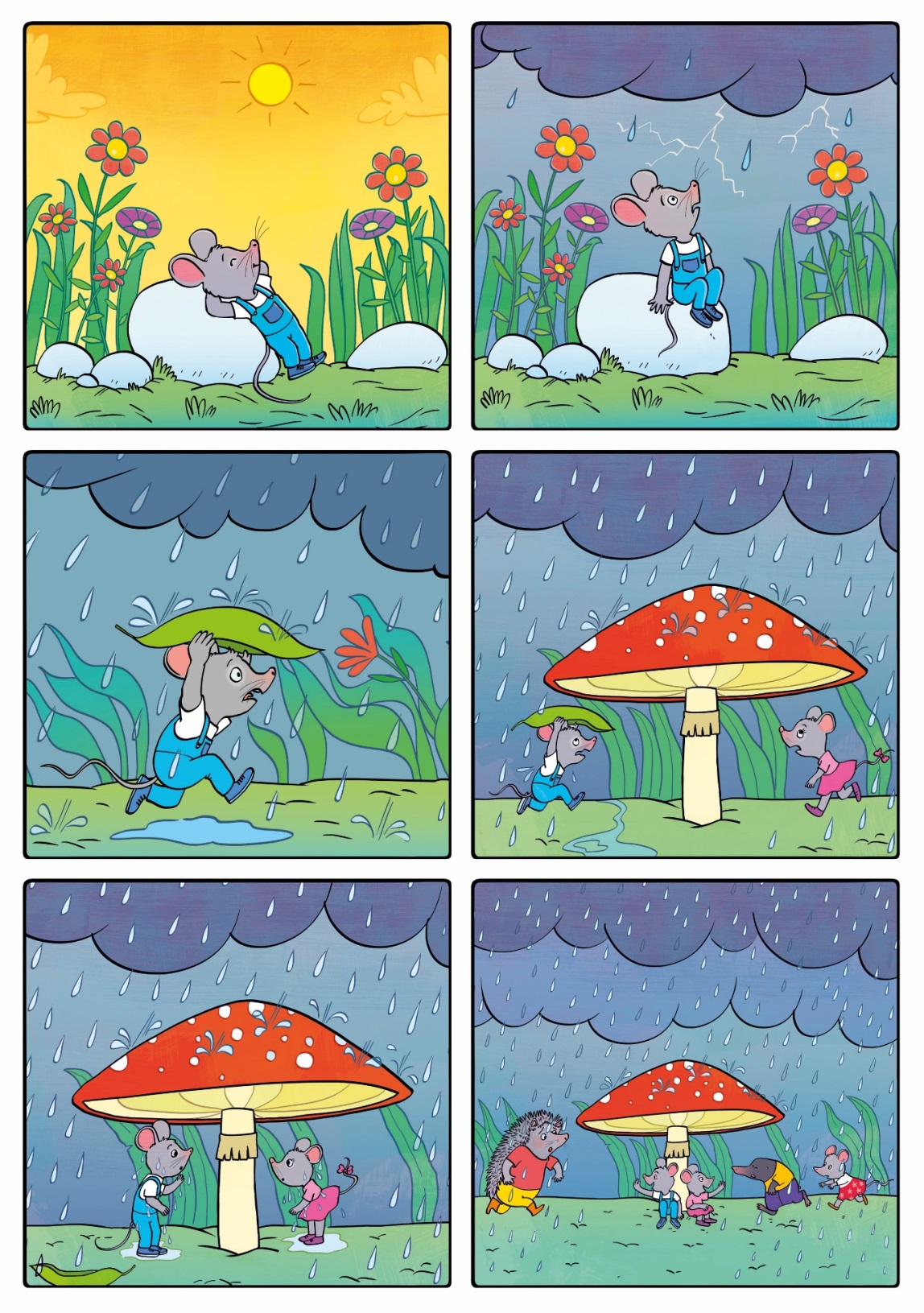 ROŽA           GOBA      MIŠ               JEŽSONCE              DEŽ        LUŽA              HIŠA